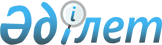 О классификации природоохранной деятельности и затрат на охрану окружающей средыРекомендация Коллегии Евразийской экономической комиссии от 28 августа 2023 года № 19.
      Коллегия Евразийской экономической комиссии в соответствии с пунктом 12 Протокола о порядке формирования и распространения официальной статистической информации Евразийского экономического союза (приложение № 4 к Договору о Евразийском экономическом союзе от 29 мая 2014 года) и в целях обеспечения сопоставимости показателей, характеризующих природоохранную деятельность и затраты на охрану окружающей среды,
      рекомендует государствам – членам Евразийского экономического союза (далее – Союз) с даты опубликования настоящей Рекомендации на официальном сайте Союза обеспечить применение уполномоченными органами международной классификации природоохранной деятельности и затрат на охрану окружающей среды (СЕРА 2000), текст которой на русском языке размещен на официальном сайте Союза по адресу: http://www.eurasiancommission.org/ru/act/integr_i_makroec/dep_stat/union_stat/metadata/Pages/classification.aspx.
					© 2012. РГП на ПХВ «Институт законодательства и правовой информации Республики Казахстан» Министерства юстиции Республики Казахстан
				
      Председатель КоллегииЕвразийской экономической комиссии 

М. Мясникович
